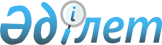 Об утверждении "Инструкции о работе органов внутренних дел по лицензированию юридических и физических лиц, претендующих на осуществление охранной деятельности, монтажа, наладки, технического обслуживания средств охранной сигнализации и проведению проверок их деятельности" и "Правил по проведению проверок охранников и работников охранных подразделений"
					
			Утративший силу
			
			
		
					Приказ Министра внутренних дел Республики Казахстан от 25 марта 2004 г. N 187. Зарегистрирован Министерством юстиции Республики Казахстан от 27 апреля 2004 г. N 2826. Утратил силу приказом Министра внутренних дел Республики Казахстан от 9 апреля 2011 года № 156      Сноска. Утратил силу приказом Министра внутренних дел РК от 9.04.2011 № 156.       Во исполнение требований  Закона  Республики Казахстан "Об охранной деятельности" и   постановления  Правительства Республики Казахстан от 30 сентября 1999 года N 1507 "Об упорядочении деятельности по выдаче государственных лицензий в сфере охранных услуг", а также в целях совершенствования лицензионной работы и контроля за субъектами, осуществляющими охранную деятельность, монтаж, наладку и техническое обслуживание средств охранной сигнализации в органах внутренних дел приказываю: 

      1. Утвердить прилагаемые: 

      1) Инструкцию о работе органов внутренних дел по лицензированию юридических и физических лиц, претендующих на осуществление охранной деятельности, монтажа, наладки, технического обслуживания средств охранной сигнализации и проведению проверок их деятельности; 

      2) Правила по проведению проверок охранников и работников охранных подразделений. 

      2. Начальникам Главных управлений внутренних дел городов Астаны и Алматы, Главных управлений и управлений внутренних дел областей: 

      1) организовать изучение настоящего Приказа сотрудниками соответствующих служб, с принятием зачетов и обеспечить неукоснительное его исполнение; 

      2) систематически проводить с сотрудниками, осуществляющими подготовку предлицензионных материалов и контроль за субъектами, занимающимися охранной деятельностью, монтажом, наладкой и техническим обслуживанием средств охранной сигнализации, занятия в системе боевой и служебной подготовки по изучению нормативных правовых актов Республики Казахстан, приказов Министерства внутренних дел Республики Казахстан по этим вопросам; 

      3) принять меры по обеспечению подразделений государственной службы охраны  аппаратов Главных управлений внутренних дел городов Астаны и Алматы, Главных управлений и управлений внутренних дел областей персональной компьютерной техникой для систематизации и упорядочения учета субъектов, осуществляющих охранную деятельность, монтаж, наладку и техническое обслуживание средств охранной сигнализации. 

      3. Контроль за исполнением настоящего приказа возложить на вице-Министра внутренних дел Республики Казахстан генерал-майора полиции Ускимбаева К.Б. и Департамент государственной службы охраны МВД Республики Казахстан (Мукажанов А.К.). 

      4. Настоящий приказ вступает в силу со дня государственной регистрации в Министерстве юстиции Республики Казахстан.        И.о. Министра Утверждена  приказом и.о. Министра   

внутренних дел Республики Казахстан  

от 25 марта 2004 года N 187 "Об      

утверждении Инструкции о работе      

органов внутренних дел по            

лицензированию юридических и         

физических лиц, претендующих на      

осуществление охранной деятельности, 

монтажа, наладки, технического       

обслуживания средств охранной        

сигнализации и проведению проверок   

их деятельности и "Правил по         

проведению проверок охранников и     

работников охранных подразделений"    Инструкция 

о работе органов внутренних дел по лицензированию юридических  

и физических лиц, претендующих на осуществление охранной 

деятельности, монтажа, наладки, технического обслуживания  

средств охранной сигнализации и проведению  

проверок их деятельности  1. Общие положения       1. Настоящая Инструкция разработана в соответствии с  Указом  Президента Республики Казахстан, имеющим силу закона "Об органах внутренних дел", законами Республики Казахстан " О лицензировании ", " Об охранной деятельности " и постановлениями Правительства Республики Казахстан от 5 апреля 2002 года  N 407  "О мерах по реализации Закона Республики Казахстан "Об охранной деятельности", от 30 сентября 1999 года  N 1507  "Об упорядочении деятельности по выдаче государственных лицензий в сфере охранных услуг". 

      Инструкция детализирует работу органов внутренних дел по выдаче и учету государственных лицензий на право занятия охранной деятельностью, деятельностью по монтажу, наладке и техническому обслуживанию средств охранной сигнализации, задачи и методы организации работы подразделений государственной службы охраны органов внутренних дел по проведению их проверок. 

      2. Задачами органов внутренних дел в осуществлении лицензирования и проверок за деятельностью лицензиатов являются: 

      осуществление единой государственной политики в сфере охранных услуг; 

      предупреждение нарушений в деятельности негосударственных субъектов охранной деятельности, юридических и физических лиц, осуществляющих монтаж, наладку и техническое обслуживание средств охранной сигнализации. 

      3. Определения, применяемые в настоящей Инструкции: 

      физические лица - граждане Республики Казахстан; 

      юридические лица - организация, которая имеет на праве собственности, хозяйственного ведения или оперативного управления обособленное имущество и отвечает этим имуществом по своим обязательствам, может от своего имени приобретать и осуществлять имущественные и личные неимущественные права и обязанности, быть истцом и ответчиком в суде. Юридическое лицо должно иметь самостоятельный баланс или смету; 

      регистрирующий орган - Комитет по правовой статистики и специальных учетов Генеральной прокуратуры Республики Казахстан и его территориальные органы; 

      частное предпринимательство - инициативная деятельность граждан и негосударственных юридических лиц, направленная на получение дохода, основанная на собственности самих граждан (индивидуальное предпринимательство) или негосударственных юридических лиц за их риск и под их имущественную ответственность; 

      хозяйствующие субъекты - любые юридические или физические лица, осуществляющие предпринимательскую деятельность и выступающие участниками товарного оборота; 

      монтаж, наладка и техническое обслуживание охранной сигнализации - это виды работ, предусмотренные "Единым тарифно-квалификационным справочником работ и профессий рабочих", выпуск 58, раздел "Работы и профессии рабочих связи" для электромонтеров охранно-пожарной сигнализации с 3-го по 6-й разряды. Эти работы могут проводить и другие лица, имеющие родственные специальности по электротехнике, радиоэлектронике и связи; 

      извещатели -   являются неотъемлемым элементом системы охранной сигнализации, служащие для обнаружения несанкционированного проникновения на охраняемый объект; 

      инженерно-техническая укрепленность объекта  -  техническое состояние помещения и ограждения охраняемого объекта и его составных частей, соответствие строительных и защищающих конструкций объекта и материалов, из которых они изготовлены, требованиям надежной сохранности расположенных на объекте материальных ценностей, с учетом их социальной значимости; 

      проверка - действие уполномоченных органов, осуществляющих контрольные и надзорные функции, совершаемое с целью определения соблюдения хозяйствующими субъектами требований законодательства Республики Казахстан;  

      акт о назначении проверки (далее - Акт) - документ (постановление, предписание, приказ, задание, направление и так далее), контролирующего органа, являющийся основанием для проведения проверки деятельности хозяйствующего субъекта; 

       виды проверок: 

      плановая  -  проверка,   заранее запланированная контролирующим органом, проводимая с учетом установленных законодательством временных интервалов по отношению к предшествующим проверкам; 

      внеплановая  -   проверка ,  проводимая контролирующим органом, в связи с поручениями или запросами Президента, Правительства, Генеральной прокуратуры Республики Казахстан, иных уполномоченных на то государственных органов, депутатскими запросами; 

      по обращению - вид внеплановой проверки, проводимая по обращению (заявлению, жалобе, сообщению), за исключением анонимного, поступившему в контролирующий орган, в отношении деятельности хозяйствующего субъекта; 

      встречная  -  проверка, проводимая контролирующим органом во внеплановом порядке, с целью перепроверки достоверности представленной либо получения дополнительной информации, в отношении физического или юридического лица (филиала или представительства), с которым проверяемый хозяйствующий субъект имел договорные обязательства либо иные правовые взаимоотношения; 

      рейдовая  -  проверка, охватывающая одновременно деятельность нескольких хозяйствующих субъектов по вопросам соблюдения ими отдельных требований законодательства Республики Казахстан. 

      4. Выдача государственных лицензий на осуществление охранной деятельности, монтажа, наладки и технического обслуживания средств охранной сигнализации осуществляется в зависимости от территориальной сферы деятельности лицензиатов: 

      Министерство внутренних дел Республики Казахстан (далее - МВД) выдает лицензии, действие которых распространяется по всей территории Республики Казахстан; 

      Главные управления внутренних дел городов Астаны и Алматы, Главные управления и управления внутренних дел областей (далее - ГУВД-УВД): 

      выдают лицензии, действие которых ограничивается административно-территориальной сферой действия ГУВД-УВД; 

      осуществляют предлицензионную подготовку документов на физических и юридических лиц, претендующих на получение лицензий, действие которых распространяется по всей территории Республики Казахстан.  2. Организация деятельности органов внутренних дел по  

лицензированию субъектов, претендующих на осуществление 

охранной деятельности, монтажа, наладки и технического  

обслуживания средств охранной сигнализации       5. Деятельность по лицензированию субъектов, претендующих на осуществление охранной деятельности, монтажа, наладки и технического обслуживания средств охранной сигнализации в областях, городах Астана и Алматы организуют подразделения государственной службы охраны ГУВД-УВД. 

      6. Сотрудники государственной службы охраны в своей деятельности взаимодействуют с другими службами органов внутренних дел, а также государственными и общественными организациями. 

      7. Деятельность сотрудников органов внутренних дел по осуществлению лицензионной работы основывается на соблюдении законодательства Республики Казахстан, приказов и указаний Министра внутренних дел, а также настоящей Инструкции. 

      8. Для удобства приема граждан, представителей предприятий, учреждений и организаций сотруднику, осуществляющему лицензионную работу, в здании органа внутренних дел выделяется отдельное служебное помещение, расположенное на первом этаже и оборудованное телефонной связью. 

      9. У входа в служебный кабинет сотрудника, осуществляющего лицензионную работу, оформляется стенд с образцами документов, для получении лицензий, выдержками (выписками) из нормативных правовых актов, предупреждающих об ответственности за нарушение правил охранной деятельности, перечень необходимых документов, представляемых для получения государственной лицензии. 

      10. Бланки лицензий являются бланками строгой отчетности и должны быть пронумерованы типографским способом. 

      Для осуществления контроля за бланками лицензий в подразделениях государственной службы охраны ведутся журналы учета выдачи государственных лицензий юридическим и физическим лицам (приложение 1).   3. Условия выдачи лицензий       11. Юридические и физические лица, претендующие на получение лицензии на право занятия охранной деятельностью, монтажом, наладкой и техническим обслуживанием средств охранной сигнализации должны предоставить следующие документы: 

      на охранную деятельность 

      1) для юридических лиц: 

      заявление установленного образца; 

      нотариально заверенная копия свидетельства о государственной регистрации юридического лица; 

      квитанция об уплате лицензионного сбора; 

      для охранников охранной организации документы, подтверждающие прохождение подготовки для работы в качестве охранников; 

      медицинские справки с заключением о пригодности в сотрудники субъекта охраны по состоянию здоровья заниматься охранной деятельностью (отсутствие противопоказаний к владению оружием, связанных с нарушением зрения, психическим заболеванием, алкоголизмом или наркоманией); 

      справки о судимости на кандидата в охранники; 

      акт обследования помещения, предназначенного для хранения оружия и боеприпасов; 

      список личного состава охранной организации с полными анкетными данными; 

      2) для физических лиц: 

      заявление установленного образца; 

      квитанция об уплате лицензионного сбора; 

      документ подтверждающий о прохождении подготовки для работы в качестве охранника; 

      медицинские справки с заключением о пригодности в сотрудники субъекта охраны по состоянию здоровья заниматься охранной деятельностью (отсутствие противопоказаний к владению оружием, связанных с нарушением зрения, психическим заболеванием, алкоголизмом или наркоманией); 

      справка о судимости; 

      справка с места жительства кандидата в сотрудники субъекта охраны. 

      На деятельность по монтажу, наладке и техническому обслуживанию средств охранной сигнализации: 

      1) для юридических лиц: 

      заявление установленного образца; 

      нотариально заверенная копия свидетельства о государственной регистрации юридического лица; 

      квитанция об уплате лицензионного сбора; 

      на руководителя организации копия диплома о высшем образовании, соответствующего данному профилю работ; 

      заключения органов санитарного и экологического надзора при использовании в монтаже и эксплуатации систем охранной сигнализации с радиочастотным спектром; 

      документы, подтверждающие допуск производителей работ к работам с высоким напряжением и стажа работы по данной специальности не менее двух лет; 

      2) для физических лиц: 

      заявление установленного образца; 

      квитанцию об уплате лицензионного сбора; 

      копия диплома о высшем или среднетехническом образовании, соответствующее данному профилю работ; 

      допуск к работам с высоким напряжением и подтверждение стажа работы в данной специальности не менее двух лет; 

      заключения органов санитарного и экологического надзора при использовании в монтаже и эксплуатации систем охранной сигнализации с радиочастотным спектром. 

      12. Сотрудник, осуществляющий предлицензионное изучение материалов проверяет и устанавливает достоверность сведений в представленных документах, необходимых для принятия решения о выдаче лицензии. 

      13. По каждой выданной лицензии лицензиар заводит наблюдательное дело, в котором хранятся все представленные заявителем документы, а также сведения об охраняемых объектах (приложение 2). 

      Наблюдательные дела хранятся в органе внутренних дел, выдавшем лицензию. 

      Учет контрольно-наблюдательных дел осуществляется в специальном журнале (приложение 3). 

       14. Лицензия или мотивированный ответ в письменном виде об отказе в выдаче лицензии выдаются заявителю не позднее месячного срока со дня регистрации заявления в органе, осуществляющим функции по оформлению лицензий, а субъектам малого предпринимательства в течение 10 дней.  4. Прекращение, отзыв, приостановление действия лицензии       15. Лицензия прекращает свое действие в случаях: 

      отзыва лицензий в установленном  Законом  РК "О лицензировании" порядке; 

      прекращения деятельности физического лица, реорганизации или ликвидации юридического лица, которому выдана лицензия. 

      При перерегистрации юридического лица, изменения его места нахождения лицензиат обязан в течение одного месяца подать заявление о переоформлении лицензии с приложением соответствующих документов, подтверждающих указанные сведения. 

      В случае изменения фамилии, имени, отчества физического лица оно обязано об этом сообщить лицензиару письменно в месячный срок с приложением соответствующих документов, подтверждающих указанные сведения. 

      16. Лицензия может быть отозвана в судебном порядке в случаях: 

      неисполнения лицензиатом требований, содержащихся в лицензии; 

      запрещения судом лицензиату заниматься тем видом деятельности, на осуществление которого он обладает лицензией; 

      неустранения причин, по которым лицензиар приостановил действие лицензии; 

      предоставления лицензиатом заведомо ложной информации при получении лицензии. 

      17. Лицензиар вправе приостановить действие лицензии на срок до шести месяцев в случаях: 

      передачи лицензии другим лицам; 

      невыполнения предписаний представителя органов внутренних дел, по устранению нарушений, указанных в актах проверки;  

      использования технических средств охранной сигнализации, не включенных в ежегодный Бюллетень МВД Республики Казахстан; 

      превышение норматива численности охранников. 

      18. После устранения причин, по которым действие лицензии было приостановлено, лицензия возобновляется на основании заключения лицензиара. 

      19. Приостановление действия лицензии субъекта малого предпринимательства производится судом по заявлению лицензиара.  5. Организация работы по контролю за деятельностью  

субъектов, осуществляющих охранную деятельность, монтаж,  

наладку и техническое обслуживание средств охранной сигнализации       20. Контроль за деятельностью субъектов, осуществляющих охранную деятельность, монтаж, наладку и техническое обслуживание средств охранной сигнализации в соответствии с законодательством Республики Казахстан и настоящей Инструкцией осуществляют Департамент государственной службы охраны МВД Республики Казахстан, подразделения государственной службы охраны ГУВД-УВД. 

      21. Деятельность по контролю за работой субъектов, осуществляющих охранную деятельность осуществляется по следующим направлениям: 

      проверка соответствия осуществляемой субъектами деятельности видам, указанным в лицензии; 

      проверка соответствия имеющимся требованиям устанавливаемого и используемого оборудования технических систем безопасности (пультов наблюдения, извещателей), инженерно-технической укрепленности обслуживаемых объектов. 

      22. Контроль за деятельностью лицензиатов осуществляется в строгом соответствии с требованиями, установленными законодательством Республики Казахстан, при этом проверки производятся не реже одного раза в полугодие, а проверки субъектов малого предпринимательства численностью до десяти человек не чаще одного раза в три года.  

      Должностные лица подразделений государственной службы охраны органов внутренних дел, уполномоченные производить контроль за деятельностью лицензиатов, вправе требовать от них в рамках своей компетенции представления соответствующих документов и получать письменную или устную информацию, необходимую для выполнения контрольных функций. 

      Нарушение сотрудниками органов внутренних дел законодательства при осуществлении проверок хозяйствующих субъектов влечет за собой дисциплинарную, административную и уголовную ответственность. 

      23. Перед проведением проверки хозяйствующего субъекта, выносится акт о назначении проверки и составляется карточка учета проверок деятельности хозяйствующих субъектов формы 1-П (далее - карточка), согласно "Инструкции о представлении, регистрации и ведении информационных учетных документов всех проверок деятельности хозяйствующих субъектов", утвержденной  приказом  Генерального прокурора от 1 марта 2004 года N 12, зарегистрированной в Министерстве юстиции 17 марта 2004 года N 2744, которые до начала проверки представляются в   Регистрирующий орган по месту нахождения проверяемого субъекта для регистрации. 

      Акт представляется в Регистрирующий орган в двух экземплярах, и после его регистрации оригинал акта незамедлительно возвращается контролирующему органу. Копия акта остается в Регистрирующем органе. Одновременно с актом о назначении проверки в Регистрирующий орган представляется карточка учета проверок по ф. 1-П с обязательным заполнением всех необходимых реквизитов. Регистрация актов осуществляется в Регистрирующем органе до начала проверки. 

      Регистрации не подлежат акты о назначении проверок деятельности хозяйствующих субъектов: 

      связанные с расследованием уголовных дел, чрезвычайных ситуаций; 

      занимающихся предпринимательской деятельностью без соответствующего оформления в нарушение действующего законодательства Республики Казахстан (без лицензии либо другого правоустанавливающего документа на занятие предпринимательской деятельностью); 

      государственных учреждениях и некоммерческих организациях; 

      инициированных самим хозяйствующим субъектом по любым вопросам (обращения хозяйствующих субъектов в государственные контролирующие и надзорные органы). 

      Остальные проверки подлежат обязательной регистрации вне зависимости от предмета проверки. 

      В исключительных случаях, когда проверка вызвана необходимостью принятия незамедлительных мер по предотвращению нарушений, создающих угрозу жизни и здоровью людей, а также в случаях обнаружения нарушений непосредственно в момент их совершения и необходимости проведения неотложных действий для закрепления доказательств, акты представляются в Регистрирующий орган в течение следующего рабочего дня после начала проведения проверки. 

      В акте о назначении проверки обязательно указывается конкретный вид проверки и срок ее проведения. Учетные документы (карточки учета проверок, талоны-приложения к ним) должны отражать тот же вид проверки, который указан в акте о ее назначении. 

      При регистрации акта о назначении рейдовой проверки в регистрирующий орган представляется акт и карточка учета проверок на один из планируемых к проверке хозяйствующих субъектов. По окончанию проверки, Регистрирующему органу представляется карточка и талон-приложение на каждый проверенный субъект, а также список проверенных субъектов в течение 3 рабочих дней по завершению проверки. 

      При необходимости осуществления проверки в более длительные сроки, чем указано в зарегистрированном акте о назначении проверки, выносится дополнительное предписание, в котором указывается номер и дата регистрации предыдущего предписания либо предоставляется копия акта (письмо, подписанное первым руководителем) с указанием конкретного срока продления. Дополнительное уведомление не регистрируется, ставится отметка с указанием срока и даты ее продления в журнале регистрации карточек и актов о назначении проверки. 

      В случае не проведения в указанный период проверок, акты о назначении которых должны сниматься с учета, о чем сообщается в письменном виде в Регистрирующий орган в течение 3 рабочих дней.  

      Акт о назначении комплексной проверки в Регистрирующих органах регистрирует орган, инициировавший проверку. Этот же орган представляет в Регистрирующий орган учетные документы. 

      Остальные документы (акты) комплексной проверки должны находиться у участников ее проведения по ведомствам. 

      Обязательно проводится сверка зарегистрированных актов о назначении проверок деятельности хозяйствующих субъектов в Регистрирующем органе не реже одного раза в квартал. 

      Реквизиты карточки подлежат заполнению печатными буквами без сокращений. В цифровых информационных показателях, расположенных в правой верхней части карточки, указываются номера кодовых обозначений, присвоенных Регистрирующим органом данному органу и району. 

      По результатам проверки заполняется талон установленного образца, являющийся приложением к карточке, который представляется в Регистрирующий орган не позднее 3 рабочих дней после завершения проверки. 

      Талон подписывается лицом, проводившим проверку либо руководителем группы. Проверка считается законченной только при наличии талона-приложения к карточке учета проверок. 

      Карточка считается учтенной с момента регистрации в журнале Регистрирующего органа. По выставлению карточка является официальным документом и ответственность за достоверность ее сведений несет руководитель контролирующего органа и лицо, заполнившее ее. 

      Для регистрации актов о назначении проверок заводится "Журнал регистрации актов о назначении проверок" (приложение N 4). Контроль за ведением и хранением журнала возлагается на руководителя подразделения контролирующего органа. 

      Регистрация карточки и акта о назначении проверки осуществляется путем внесения сведений о них в   "Журнал регистрации и актов о назначении проверок деятельности хозяйствующих субъектов". 

      24. По результатам проверки составляется акт (приложение N 5) в двух экземплярах, в котором указывается дата проверки, наименование организации, вид объектов. В случае выявлении нарушений, в акте излагается суть выявленных нарушений, дается срок для их устранения. Одним из обязательных условий является ознакомление представителя хозяйствующего субъекта с составленным актом и получение копии акта. Результаты проверок доводятся до сведения руководителя проверяемого субъекта, его учредителей, при необходимости до администрации охраняемого, обслуживаемого объекта. 

      Если на объектах нарушений не выявлено, составляется рапорт на имя начальника подразделения государственной службы охраны ГУВД-УВД, в котором указывается дата проверки, наименование объекта, результаты проверки. 

      25. Сотрудник, осуществляющий работу по контролю за деятельностью лицензиатов, в своей деятельности должен: 

      взаимодействовать с работниками других служб и подразделений органов внутренних дел, представителями соответствующих министерств, ведомств, организаций, другими государственными и общественными организациями;  

      2) постоянно проводить работу по разъяснению нормативных правовых актов, регламентирующих охранную деятельность, предупреждая об ответственности за их нарушения, используя в этих целях возможности средств массовой информации.  6. Проводимые мероприятия при осуществлении контроля за 

деятельностью субъектов, оказывающих охранные услуги,  

охранных подразделений юридических и физических лиц,  

частных охранников       26. При проверках деятельности лицензиатов, осуществляющих охранную деятельность необходимо обратить внимание на: 

      1) соответствие негосударственных охранных организаций, охранных подразделений юридических и физических лиц, а также частных охранников требованиям, установленным нормативными правовыми актами; 

      2) наличие договоров на оказание охранных услуг у негосударственных охранных организаций и частных охранников; 

      3) соответствие штатной численности субъектов охранной деятельности установленному нормативу: 

      4,5 единиц штатного охранника на один круглосуточный пост охраны; 

      2,25 единиц штатного охранника на один двенадцатичасовой пост охраны; 

      1,5 единиц штатного охранника на один восьмичасовой пост охраны. 

      Необходимо осуществить сверку имеющейся штатной численности с книгами учета работников охранной организации (охранного подразделения), заключенными договорами на оказание охранных услуг и количеством выставляемых постов. (Охранные подразделения юридических и физических лиц осуществляют свою деятельность без договора); 

      4) организацию несения службы охранниками субъекта охранной деятельности. Порядок приема и сдачи постов. Провести выборочную проверку пропускного и внутриобъектового режима и их соответствия требованиям надежной защиты собственности предприятия;  

      5) обеспеченность охранников необходимыми служебными помещениями, создание для них безопасных условий труда (наличие и состояние эстакад для осмотра автотранспорта, механического привода и фиксаторов транспортных ворот, безопасных маршрутов осмотра объектов). Наличие телефонной связи и носимых средств радиосвязи (тип радиостанций, наличие их регистрации и разрешения на их использование), "тревожных кнопок", переговорных устройств, смотровых глазков, других технических приспособлений и устройств, используемых охранниками субъекта охранной деятельности в целях обеспечения личной безопасности; 

      6) состояние периметрового ограждения и освещения территории, техническую укрепленность охраняемых объектов. 

      Техническое состояние и соответствие утвержденному перечню, разрешенных к использованию средств охранной сигнализации, систем безопасности, применяемых в охране объектов, и порядок его эксплуатационного обслуживания (наименование обслуживающей организации, наличие у нее государственной лицензии, указать ответственное лицо от хозяйствующего субъекта, наличие у него допуска к работам, и приказа о закреплении его на обслуживание охраняемых объектов); 

      7) обеспеченность охранников форменным и специальным обмундированием, а также документами установленного образца, удостоверяющими личность и принадлежность к охранной структуре; 

      8) использование в охране служебных собак, наличие и состояние помещений (вольеров) для них. Порядок выставления служебных собак на охрану объекта и применения их на пеших маршрутах осмотра объектов; 

      9) наличие и использование в охране объектов служебного автотранспорта (или арендуемого) или другой специальной техники, указать их количество (марка, год выпуска, государственный номер, цвет, наличие трафаретов или атрибутики охранной организации на кузове автомобиля, проблесковых маяков или сирен, наличие и тип установленных радиостанций) и порядок его использования.   7. Проводимые мероприятия при осуществлении контроля за 

деятельностью субъектов, оказывающих услуги по монтажу, наладке 

и техническому обслуживанию средств охранной сигнализации       27. При проверках лицензиатов, осуществляющих монтаж, наладку и техническое обслуживание средств охранной сигнализации необходимо обратить внимание на соответствие их деятельности требованиям, предъявляемым к юридическим и физическим лицам, осуществляющим монтаж, наладку и техническое обслуживание средств охранной сигнализации, а также основным требованиям, предъявляемым при выполнении работ: 

      1) монтажу, наладке и техническому обслуживанию средств охранной сигнализации; 

      2) производители работ по монтажу, наладке и техническому обслуживанию средств охранной сигнализации должны иметь допуск к работам с высоким напряжением и стаж работы по данной специальности не менее двух лет; 

      3) юридическим и физическим лицам, осуществляющим монтаж, наладку и техническое обслуживание средств охранной сигнализации разрешается использовать в своей практической деятельности следующие специальные технические средства: 

      системы охранной, тревожной сигнализации; 

      системы контроля доступа; 

      видеоконтрольные и видеоохранные системы телевизионного наблюдения, не относящиеся к технике двойного применения; 

      детекторы обнаружения оружия, взрывных веществ и устройств; 

      детекторы обнаружения радиоактивных, химических и иных отравляющих веществ; 

      системы передачи извещения, в том числе и по радиоканалам. 

      При этом, наименование специальных технических средств, разрешенных для использования на территории республики определяется ежегодным бюллетенем МВД Республики Казахстан; 

      4) для обеспечения надлежащего уровня безопасности объектов, оборудованных средствами охранной сигнализации, должно предусматриваться проведение следующих мероприятий по технической эксплуатации: 

      составление годового плана-графика проведения регламентных работ и технических осмотров объектовой сигнализации; 

      составление ежемесячных планов-графиков проведения регламентных работ объектовой сигнализации и ее технических осмотров инженерным составом; 

      проведение технической учебы электромонтеров; 

      6) каждое физическое лицо, осуществляющее работу по монтажу, наладке и техническому обслуживанию средств охранной сигнализации, должно быть обеспечено документом, удостоверяющим личность производителя работ, с фотографией, заверенное руководителем субъекта. В удостоверении указываются: фамилия имя, отчество, фотография, номер лицензии, на основании которой выдано удостоверение, срок его действия, полное наименование лицензиата, а также территориальная сфера деятельности. 

      Вновь принятые производители работ проходят первоначальную подготовку, которая включает в себя: инструктаж по технике безопасности, техническую подготовку и стажировку на рабочих местах. Срок первоначальной подготовки устанавливается руководителями субъектов. 

      28. При использовании в монтаже и эксплуатации систем охранной сигнализации с радиочастотным спектром юридическим и физическим лицам в обязательном порядке необходимо иметь заключения органов санитарного и экологического надзора, разрешающие их применение.   

Приложение 1 к "Инструкции о          

работе органов внутренних дел по      

лицензированию юридических и          

физических лиц, претендующих на       

осуществление охранной деятельности,  

монтажа, наладки, технического        

обслуживания средств охранной         

сигнализации и проведению проверок    

их деятельности", утвержденной        

приказом и.о. Министра внутренних     

дел Республики Казахстан              

от 25 марта 2004 года N 187                                          Журнал 

                учета выдачи государственных лицензий,  

                     выданных физическим лицам ____________________________________________________________________ 

N |Регистрационный|Ф.И.О. |Юриди-|Вид     |Ф.И.О.|РНН|Сведения|При- 

п/|номер лицензии,|физи-  |ческий|деятель-|полу- |   |о приос-|меча- 

п |дата выдачи    |ческого|адрес |ности   |чивше-|   |тановле-|ние 

  |               |лица   |      |        |го ли-|   |нии, от-| 

  |               |       |      |        |цензию|   |зыве ли-| 

  |               |       |      |        |      |   |цензии  | 

__|_______________|_______|______|________|______|___|________|_____ 

1 |        2      |    3  |   4  |    5   |   6  | 7 |    8   |   9 

__|_______________|_______|______|________|______|___|________|_____ 

__|_______________|_______|______|________|______|___|________|_____                               Журнал 

               учета выдачи государственных лицензий,  

                    выданных юридическим лицам ____________________________________________________________________ 

N |Регистраци-|Наиме- |Юриди-|Вид     |Ф.И.О.|РНН|ОКПО|Сведения|При- 

п/|онный номер|нование|ческий|деятель-|полу- |   |    |о приос-|ме- 

п |лицензии,  |юриди- |адрес |ности   |чивше-|   |    |тановле-|ча- 

  |дата выдачи|ческого|      |        |го ли-|   |    |нии, от-|ние 

  |           |лица   |      |        |цензию|   |    |зыве ли-| 

  |           |       |      |        |      |   |    |цензии  | 

__|___________|_______|______|________|______|___|____|________|____ 

1 |     2     |    3  |   4  |    5   |   6  | 7 |  8 |   9    | 10 

__|___________|_______|______|________|______|___|____|________|____ 

__|___________|_______|______|________|______|___|____|________|____ 

  Приложение 2 к "Инструкции о          

работе органов внутренних дел по      

лицензированию юридических и          

физических лиц, претендующих на       

осуществление охранной деятельности,  

монтажа, наладки, технического        

обслуживания средств охранной         

сигнализации и проведению проверок    

их деятельности", утвержденной        

приказом и.о. Министра внутренних     

дел Республики Казахстан              

от 25 марта 2004 года N 187             

               Перечень объектов, охраняемых (обслуживаемых) 

             _______________________________________________ 

                                   (наименование лицензиата)                    по состоянию на "____"___________200_ г. ____________________________________________________________________ 

N |Наименование |Номер и|Адрес|Вид    |Числен-|Вид,   |Телефоны|При- 

п/|объекта,     |дата   |     |охраны,|ность  |марка  |админис-|ме- 

п |ведомственная|дого-  |     |кол-во |охран- |оружия |трации  |ча- 

  |принадлеж-   |вора на|     |постов |ников  |и спе- |объекта |ние 

  |ность        |охрану |     |       |       |циаль- |и постов| 

  |             |       |     |       |       |ных    |        | 

  |             |       |     |       |       |средств|        | 

__|_____________|_______|_____|_______|_______|_______|________|____ 

1 |      2      |       |  3  |    4  |   5   |   6   |    7   |  8 

__|_____________|_______|_____|_______|_______|_______|________|____ 

__|_____________|_______|_____|_______|_______|_______|________|____       Начальник Отдела государственной службы охраны  

      ______________________________________________ 

        (Звание, фамилия, имя, отчество)          

Приложение 3 к "Инструкции о          

работе органов внутренних дел по      

лицензированию юридических и          

физических лиц, претендующих на       

осуществление охранной деятельности,  

монтажа, наладки, технического        

обслуживания средств охранной         

сигнализации и проведению проверок    

их деятельности", утвержденной        

приказом и.о. Министра внутренних     

дел Республики Казахстан              

от 25 марта 2004 года N 187             

            Журнал учета наблюдательных дел юридических лиц     ____________________________________________________________________ 

 N |Наименование юридического |Дата и номер выдачи|       Вид 

п/п|      лица и адрес        |      лицензии     |   деятельности  

___|__________________________|___________________|_________________ 

 1 |             2            |          3        |         4 

___|__________________________|___________________|_________________ 

___|__________________________|___________________|_________________             Журнал учета наблюдательных дел физических лиц     ____________________________________________________________________ 

 N |   Ф.И.О. физического     |Дата и номер выдачи|       Вид 

п/п|      лица и адрес        |      лицензии     |   деятельности  

___|__________________________|___________________|_________________ 

 1 |             2            |          3        |         4 

___|__________________________|___________________|_________________ 

___|__________________________|___________________|_________________        

Приложение 4 к "Инструкции о          

работе органов внутренних дел по      

лицензированию юридических и          

физических лиц, претендующих на       

осуществление охранной деятельности,  

монтажа, наладки, технического        

обслуживания средств охранной         

сигнализации и проведению проверок    

их деятельности", утвержденной        

приказом и.о. Министра внутренних     

дел Республики Казахстан              

от 25 марта 2004 года N 187                  Журнал регистрации карточек и актов о назначении  

        проверок деятельности хозяйствующих субъектов ____________________________________________________________________ 

N п/п,  |Фамилия, |Фамилия, |Наименование |  Вид   |Вид  |Сроки про- 

дата    |инициалы,|инициалы,|проверяемого |деятель-|про- |ведения    

регист- |должность|должность|субъекта,    | ности  |верки|проверки 

рации   |лица,    |лица,    |его местона- |        |     | 

акта о  |назначив-|наимено- |хождение,    |        |     | 

назна-  |шего про-|вание    |РНН, фамилия,|        |     | 

чении   |верку,   |проверя- |инициалы ру- |        |     | 

проверки|наимено- |ющего    |ководителя   |        |     | 

и кар-  |вание    |органа,  |проверяемого |        |     | 

точки   |проверя- |осущест- |субъекта     |        |     | 

        |емого    |вившего  |             |        |     | 

        |органа   |проверку |             |        |     | 

________|_________|_________|_____________|________|_____|__________ 

    1   |    2    |     3   |       4     |    5   |  6  |     7 

________|_________|_________|_____________|________|_____|__________ 

________|_________|_________|_____________|________|_____|__________ 

  

продолжение таблицы ____________________________________________________________________ 

Отметка о|Дата регистрации|Дата получения,|Дата получения |Проверка 

продлении|акта и сдачи    |подпись сотруд-|талона-прило-  |не прово- 

срока    |карточки, под-  |ника регистри- |жения и подпись|дилась 

проверки |пись лица, сдав-|рующего органа,|лица, сдавшего |(осно- 

(дата)   |шего документы  |получившего    |талон          |вания) 

         |                |акт и карточку |               | 

_________|________________|_______________|_______________|_________ 

    8    |        9       |       10      |        11     |    12 

_________|________________|_______________|_______________|_________ 

_________|________________|_______________|_______________|_________ Приложение 5 к "Инструкции о          

работе органов внутренних дел по      

лицензированию юридических и          

физических лиц, претендующих на       

осуществление охранной деятельности,  

монтажа, наладки, технического        

обслуживания средств охранной         

сигнализации и проведению проверок    

их деятельности", утвержденной        

приказом и.о. Министра внутренних     

дел Республики Казахстан              

от 25 марта 2004 года N 187             

                                А К Т 

  обследования _____________________________________________________ 

                               (наименование субъекта и его адрес) 

  

__________________________________________________________________________________ 

Мною,_____________________________________________________________ 

              (должность, подразделение государственной службы охраны МВД РК, 

__________________________________________________________________ 

                             звание, фамилия, имя, отчество) 

в соответствии с  Законом  Республики Казахстан "Об органах внутренних  

дел Республики Казахстан",  Законом  Республики Казахстан "Об охранной  

деятельности" и   постановлением  Правительства Республики Казахстан 

от 5 апреля 2002 года N 407 "О мерах по реализации Закона Республики 

Казахстан "Об охранной деятельности" в присутствии 

________________________________________________________________ 

             (должность, фамилия, имя, отчество представителя объекта 

________________________________________________________________ 

               и других лиц, принимавших участие в инспектировании) 

составлено настоящее заключение о том, что в период с 

 "___"____________ 20___ г.  по "___"____________ 20___ г. 

проведено инспектирование субъекта охранной деятельности 

________________________________________________________________ 

       (наименование   объекта, его ведомственная принадлежность, адрес) 

________________________________________________________________ 

  

Инспектированием установлено: __________________________________ 

________________________________________________________________ 

         (указываются результаты инспектирования, предлагаются мероприятия   

________________________________________________________________ 

             и сроки по устранению выявленных нарушений) 

Заключение составлено в __________ экземплярах.  

________________________        ________________________________ 

  (подпись инспектирующего)              (подпись представителя администрации) 

                                ________________________________ 

                                          (подписи других лиц, принимавших 

                                          участие в инспектировании) Утверждены приказом и.о. Министра     

внутренних дел Республики Казахстан   

от 25 марта 2004 года N 187 "Об       

утверждении Инструкции о работе       

органов внутренних дел по             

лицензированию юридических и          

физических лиц, претендующих на       

осуществление охранной деятельности,  

монтажа, наладки, технического        

обслуживания средств охранной         

сигнализации и проведению проверок    

их деятельности и "Правил по          

проведению проверок охранников и      

работников охранных подразделений"     Правила 

  по проведению проверок охранников и работников охранных  

подразделений  1. Общие положения       1. Настоящие Правила разработаны в соответствии с законами Республики Казахстан " О лицензировании ", " Об охранной деятельности " и постановлениями Правительства Республики Казахстан от 5 апреля 2002 года  N 407  "О мерах по реализации Закона Республики Казахстан "Об охранной деятельности", от 30 сентября 1999 года  N 1507  "Об упорядочении деятельности по выдаче государственных лицензий в сфере охранных услуг". 

      Правила определяют периодичность, содержание проверок и квалификационные требования к охранникам и работникам охранных подразделений на пригодность к выполнению своих обязанностей в условиях, связанных с применением специальных средств и служебного оружия. 

      2. Органы внутренних дел при проведении проверок охранников и работников охранных подразделений устанавливают: 

      пригодность охранников к выполнению своих обязанностей; 

      соответствия квалификационным требованиям, предъявляемым к охранникам и работникам охранных подразделений. 

      3. Начальником ГУВД-УВД издается приказ, утверждающий полугодовой график проверок охранников и работников охранных подразделений с учетом графика проверки субъектов охранной деятельности и членов комиссии. В состав комиссии включается сотрудник государственной службы охраны и представитель специализированного учебного центра по подготовке и переподготовке работников субъектов охранной деятельности. 

      4. Проверка охранников и работников охранных подразделений проводится комиссией с обязательным участием руководителя охранного подразделения. По результатам проверки составляется ведомость на пригодность к выполнению своих обязанностей охранников и работников охранного подразделения. Повторная проверка охранников и работников охранного подразделения, показавших неудовлетворительные знания и навыки своих обязанностей, проводится не ранее чем через 2 недели после первоначальной проверки. В случае выявления непригодности к выполнению своих обязанностей при повторной проверке, комиссией выносится предписание об отстранении от работы и направлении данного охранника или работника на повторное обучение в специализированные учебные центры по подготовке охранников.   2. Содержание квалификационных требований предъявляемых  

к охранникам и работникам охранных подразделений       5. В соответствии с  Законом  Республики Казахстан "Об охранной деятельности" должность охранника и работника охранного подразделения могут занимать физические лица, отвечающие следующим квалификационным требованиям: 

      1) гражданство Республики Казахстан; 

      2) возраст не моложе 21 года; 

      3) прошедшие специальную подготовку охранника (специальный курс обучения охранника) в специализированных учебных центрах, определенных Правительством Республики Казахстан; 

      4) не имеющие противопоказаний к осуществлению охранной деятельности с использованием оружия, связанных с нарушением зрения, психическим заболеванием, алкоголизмом и наркоманией; 

      5) не имеющие судимость за совершение умышленного преступления.  3. Содержание проверок охранников и работников охранных 

подразделений       6. При проверках охранников и работников охранных подразделений на пригодность к выполнению своих обязанностей комиссия должна проверить знания и навыки: 

      1) по служебной подготовке: 

      организация, задачи и основные направления деятельности негосударственных субъектов охраны; 

      права и обязанности работников охраны их правовое положение, социальная защита и ответственность;  

      организация и осуществление пропускного и внутриобъектного режима на охраняемых объектах, основания проведения досмотра;  

      действий работников охраны при возникновении пожаров, порядок вызова и допуска на объект спасательных служб, применение первичных средств пожаротушения, специальных средств индивидуальной защиты;  

      организация охраны места происшествия, сохранение следов, отпечатков пальцев и вещественных доказательств;  

      действий при экстремальных ситуациях, психологии оценки ситуации, прогноза развития экстремальной обстановки;  

      признаков подделки,   замены фотографии и способов их распознавания, использование словесного портрета в розыскных целях; 

      2) по огневой подготовке: 

      основание и порядок применения оружия, назначение, боевые свойства, устройство нарезного, гладкоствольного и газового оружия, их материальной части; 

      приемы и правила стрельбы из оружия, меры безопасности при обращении и стрельбе с нарезным, гладкоствольным и газовым оружием; 

      3) по основам правовых знаний: 

      понятие преступления, состав преступления, понятие и цели уголовного наказания, административного правонарушения, административной ответственности и ее основания; 

      правовые основания применения оружия, необходимой обороны, задержания лица, совершившего правонарушение, а также ответственность за превышение полномочий, пределов необходимой обороны; 

      4) специальной техники и средств связи: 

      назначение современных средств сигнализации, места их установки на объектах, признаки срабатывания в случаях проникновения посторонних лиц; 

      особенности организации охраны объектов с помощью пультов центрального наблюдения и автономной сигнализации; 

      средства проводной и радиосвязи, используемые в охране; 

      роль и значение средств охранно-пожарной сигнализации в обеспечении охраны объектов; 

      5) по специальной физической подготовке: 

      правовые основы применения, права и ответственность за применение приемов рукопашного боя, средств активной обороны и наручников в служебной деятельности сотрудников охранных служб; 

      навыки применения специальных средств, освобождения от различных видов захватов и обхватов, защиты от ударов вооруженного холодным оружием или другими предметами, используемыми в качестве оружия, преступником, защиты от угрозы оружием и попытки обезвреживания преступника, помощь напарнику при освобождении, задержании и сопровождении преступника; 

      6) по медицинской подготовке: 

      оказание доврачебной помощи при ушибах, вывихах, черепно-мозговых травмах, переломах, кровотечении, наложение повязок; 

      оказание первичной медицинской помощи при огнестрельных ранениях и других тяжких телесных повреждениях.  
					© 2012. РГП на ПХВ «Институт законодательства и правовой информации Республики Казахстан» Министерства юстиции Республики Казахстан
				